MINUTES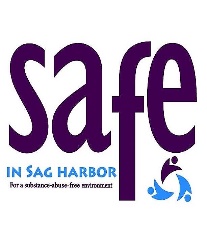 Monday, February 13, 2018, Pierson School LibraryATTENDANCE:	Sector Representatives:	Dr. John Oppenheimer, Healthcare					Nancy Lynott, Government					Lottie Gaynor, Other Youth Serving Organization					Eileen Moskowitz, Religious					Ella Knibb, Youth					Rebecca Burnside, ParentSafe Members:  		Susan LaMontagne, School Board				Kathleen Werner, Community Member				Cheryl Rozzi, Government				Barbara Berkermus, School				January Kerr, Parent & School BoardOther:				Sean Cassidy, Counter-Drug Task Force				Paulette Orlando, Tobacco Action Coalition				Deacon Dzierzawski, Epiphany Community Services	Staff:				Kym Laube, Program Director				Danielle Laibowitz, Program CoordinatorThe meeting notes for the past three meetings were approved.DFC Grant and Federal Government Requirements: DFC Grant recipients are required to file Progress Reports twice a year as well as core measures from surveys every two years. Our February Progress Report will be submitted by Friday. The New York State survey submitted by SAFE last year was only partially approved so we are not in compliance with all our core measures.  The government requires the core measure questions to be asked in a specific format. The survey Southampton Town administered does not appear to be adequate in regards to this either.  We can make changes to our survey with Deacons help. Deacon can also supply and administer a new short survey this school year. SAFE needs to follow up with the school to see if we can get this done in this time period. Harbor Frost:Harbor Frost is February 24, 2018. SAFE will set up a table on the wharf with ice scraper giveaways and information. Danielle will order the ice scrapers and decide on the “Giveaway” design.  A schedule for the day was distributed and it was decided that SAFE would be there from 1:00 to 4:00. Food is not allowed to be given out. There was a suggestion to offer hot cocoa and Kym also suggested Hampton Coffee as a sponsor. Another suggestion was to have a fire pit. Danielle will pursue these ideas. Danielle has since pursued them and the answer was no to the fire pit and no to the hot chocolate. The hot chocolate would require a health permit and apparently they were all given out. April is Alcohol Awareness Month:Danielle explained that “sticker shock” is part of the Action Plan and fits into more than one environmental strategy. Law enforcement, youth coalition, and as many members who want to join in, reach out to all the retail establishments with liquor licenses. The group requests permission to place pre-printed stickers or bottle tags on cases, six packs, alcohol, etc.  The stickers or tags have messages that serving underage youth is illegal. Photos and media involvement is a huge part. Sticker shock is a terrific way of getting youth involved in the mission and for them to take ownership of the process. The “Two Forms of ID” campaign is another messaging event that shows the community how to protect young people. It can be done in conjunction with sticker shock or separately. “Take Back Your Brain Day” is another campaign coalitions have done on 4/20, National Pot Smoking day, to counteract the negative impact of the day. Kym will send the stickers that have been done in the past to use as a model. Danielle can locate the Sticker Shock folder to review the plans from the previous event.  A suggestion was to contact Sue Denis to ask her to facilitate a design contest. Although, some felt given the time frame that the coalition should design the materials, with the idea that next year there could be student involvement in the process.  Kym asked for a suggestion for a local printer.  Online printers were another suggestion.  PTA EVENT for Parents on March 13th at the Elementary School:Kym Laube will be presenting a parent program on talking to kids about drugs and alcohol on March 13 in the Elementary School from 5:30-7:00. The PTA will be offering pizza and child care. Ms. Carlozzi will supervise the childcare.  Rebecca Burnside asked for help getting student volunteers for the childcare. There will be a presentation about what every elementary school parent needs to know about drugs and alcohol and modeling their own behavior.  Parents want to know how to start the conversation with their young children. Deacon explained the research that shows that inhalants are true gateway drugs and the parents need to be made aware of it. Marijuana Toolkit Postcard Mailing;Tonya Rulon-Miller did a lot of work on this intervention regarding the mailing costs.  The marijuana cards were passed around for everyone to peruse.  We can mail it to the whole community using HUGS’ bulk mailing permit.  It will be $4000.00 for all eight mailings if they are less than 1 oz.  It is $1,200 for them to be redone to meet our needs.  Barbara suggested a launching event so that people are aware of what this mailing is about.  It was suggested that to be environmental we should consider an online version.  Other suggestions were to hand them out at events rather than bulk mailing.  The idea is that these get mailed over a period of time and become a campaign.   A conversation ensued regarding the legalization of marijuana and the messages we send to students.  The prevention field takes the position that if marijuana is to be used like a medical drug than it should be treated like a drug with FDA approval. Ella Knibb asked if the coalition considered translating the postcards into Spanish to address the Spanish-speaking community.  A cost sheet was distributed for members to see.  The postcards should contain current and correct facts. Rebecca Burnside, Cheryl Rozzi and Lottie Gaynor volunteered for the mailing committee. It was suggested to do both digital distribution, printing, and mailing.  Harborfest Committee Meeting:Danielle will contact committee members to set a meeting. The committee as of right now consists of Cheryl, Rebecca, and Karen. Deacon would like to join the meeting by phone. We need to schedule the meeting soon so the audit can be completed in a timely fashion. Officer elections:As per our Project Officer, we delayed the selection of Officers until our membership was stabilized. The election/selection of officers will be at the April meeting and nominations will be in March. If anyone, has any questions please give Danielle or Kym a call.  The pages from the bylaws describing the functions and responsibilities of the officers were printed and distributed. Deacon complimented the group on how we have reclaimed our role in the community and that the re-structuring has been effective. We will need a financial committee.  Leadership Forum:Nancy, Danielle and Kym went to Washington DC for the CADCA National Leadership Forum. 3,000 people from all over the United States attended including 400 youths.  The latest research from experts in the fields of coalitions, prevention, and drug/alcohol use were there to speak to their expertise.  The Town has an Opioid Task Force, and the information from the Forum will be useful for Nancy in moving the Task Force in the right direction.  One day was spent on Capitol Hill advocating for money for drug prevention. Representatives of New York coalitions met with members of Senators Schumer and Gillebrand offices.  A coalition from each region of the State was chosen to share their work on opioids. The coalitions had a photo op with Senator Schumer after his budget negotiations. It was suggested that a visit to Lee Zeldin’s home office would be a good idea.  Next opportunity to go to CADCA is in July in Orlando.  Danielle is required to participate in 3 weeks of National trainings. Upcoming EventsFriday, March 23rd – Southampton Opioid task force is having another youth forum on at the Greek Orthodox Church in Southampton.  The highs schools in the Town will choose students to attend.Wednesday, March 21 - The East End Partnership for Youth is presenting a conference, “Building Healthy Communities: Advocating for Youth”, at the East Wind Conference Center in Riverhead from 8:45 am to 3:00 pmMarch 16-18:  HUGS Youth Leadership Conference on Shelter Island.UPCOMING MEETINGS: all 6:00 -7:30 pm at Pierson Library (subject to change)Tuesday, March 20, 2018Tuesday, April 17, 2018Tuesday, May 22, 2018Tuesday, June 19, 2018SEVEN STRATEGIESProviding InformationEnhancing SkillsProviding SupportEnhancing Access/Reducing BarriersChanging Consequences (Incentives/disincentives)Physical DesignModifying/Changing Policies